BELEUCHTUNGSSTEUERUNGENDas Gebäude wird mit einem Gebäudeleitsystem ausgestattet, das die Steuerung der verschiedenen technischen Bereiche entweder durch lokale, automatische oder zentrale Steuerungen ermöglicht. Das System soll je nach Aktivität (Konferenzen, Projektionen usw.) modular aufgebaut und erweiterbar sein, um eine eventuelle Erweiterung auf neue Installationen vorwegnehmen zu können. Das Prinzip wird auf einem KNX-BUS basieren. Die Inbetriebnahme und Änderungen werden über die dedizierte Programmiersoftware "ETS" durchgeführt, die lokal über eine KNX/IP-Schnittstelle oder über eine WEB-Schnittstelle über das LAN oder WLAN angeschlossen ist, und werden von einem KNX-zertifizierten Integrator durchgeführt. Das System wird über eine Überwachung eine vollständige Kontrolle der Anlagen, eine Statusanzeige und den Empfang von Informationen für die Wartung ermöglichen. Über die an den BUS angeschlossenen Komponenten wird diese Lösung die folgenden Funktionen gewährleisten:1- Beleuchtungsmanagement Jeder Raum wird mit einem Lichtmanagementsystem ausgestattet, das es ermöglicht, die Lichtquellen bei Nichtbenutzung oder bei ausreichendem Tageslicht im Raum vollständig auszuschalten.  Das System besteht aus Anwesenheitssensoren, digitalen Schaltaktoren TOR oder DALI-Dimm Aktoren, je nach Art der Leuchten, in Verbindung mit lokalen Steuerungen vom Typ "KNX"- Druckknopf.Steuerung der Belegung durch AnwesenheitserkennungDimmen der Beleuchtung, Schwelle konstante BeleuchtungsstärkeHauptbeleuchtung des Hörsaals segmentiert in mindestens 2 Gruppen: 1. Tag / 2. Steuerung der Beleuchtung für VortragendeSteuerung der Tafel- oder Leinwandbeleuchtung Verwaltung der Ausnahmeregelungen für die verschiedenen Beleuchtungskreise (Ein / Aus / DimmenVerwaltung von Lichtszenarien (Konferenz, Projektion...)  Wiedereinschaltung des Lichts bei Brandausbruch2- Steuerung der Lufterneuerung Der Luftaustausch in jedem Raum wird automatisch gesteuert, wobei die Raumbelegung und die Qualität der Umgebungsluft berücksichtigt werden. Die Informationen über die Raumbelegung werden über Präsenzsensoren an das HLK-Paket gesendet, die Informationen über die Luftqualität über einen VOC-Sensor (Volatile Organik Compounds).3- Temperaturmanagement Jeder Raum wird mit einem Temperatursensor und einem Anwesenheitssensor ausgestattet, die mit einer Wetterstation und einem jährlichen Zeitschaltkreis entsprechend der Belegung des Gebäudes verbunden sind. Über die Informationen, die über den KNX-Bus abgerufen werden, kann die Temperatur in jedem Raum angepasst werden (frühzeitiger Temperaturanstieg bei großer Kälte, reduzierte Temperatur in der Nacht...). Auf Kundenwunsch kann die Solltemperatur in jedem Raum über den lokalen Thermostat um +/- 2°C erhöht oder gesenkt werden.4- Steuerung der Rollläden und Sonnenstoren Die Steuerung der Sonnenstoren und Rollläden erfolgt automatisch über die GTB oder lokal über Druckknöpfe vom Typ "KNX", die sich in jedem Raum mit ständiger Belegung befinden (Büros, Besprechungsräume...). Die Gemeinschaftsräume werden ausschließlich über die GTB gesteuert. Eine KNX-Wetterstation wird an das System gekoppelt, um die Sonnenstoren je nach Wetterlage zu steuern.Das ausgewählte KNX-System wird von der Marke BEG LUXOMAT oder technisch gleichwertig sein und folgende Hardware umfassen:KNX-Netzteil Typ PSN-230/640/30-KNX-REG 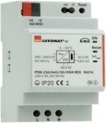 230V AC / 30V DC KNX BUS / 640mA / 1000m BUS max.Integrierte Drosselspule, um den Bus mit konstantem, stabilisiertem Strom zu versorgen. Bis zu 64 Teilnehmer am KNX-BUS (Multi-Sensoren/ Druckknöpfe -Interfaces/ Aktoren...)Schaltaktoren "TOR" Typ SA4/8/230/16/H/KNX REG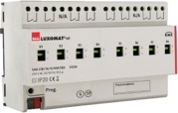 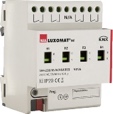 Stromversorgung über KNX BUSAusgänge: 4 (SA4) oder 8 (SA8) 16A Schaltausgänge.Strommessung möglich mit Aktoren des Typs SA4/SA8-230/16/H/EM/KNX REG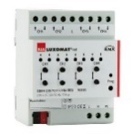 KNX Jalousieaktor Typ SBA4-230/10/H/KNX REGVersorgung über KNX BUSAnsteuerung von 4 Wechselstrommotoren 230 V max. 600 WDALI/KNX-Gateway Typ DA64-230/KNX REG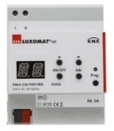 Stromversorgung 230V AC - Kommunikation über KNX BUSDALI BUS-Versorgung von 64 Leuchten in 16 Gruppen / 16 Szenen Unterstützung von RGB und TW (Tunable White - DALI Typ 8)KNX Multi-Sensor Typ PD4-KNX-ST/DX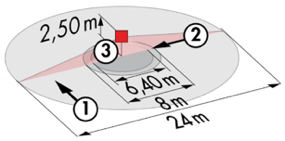 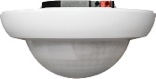 Stromversorgung und Kommunikation über KNX BUSErfassungsbereich h=2.50m: Ø 24 m schräg, Ø 8 m frontal, Ø 6,40 m Aktivität sitzend. Schutzart IP20/Klasse 2/CE 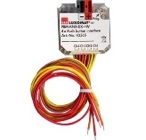 KNX Druckknöpfe -Schnittstelle Typ PBM-KNX-DX-4WStromversorgung und Kommunikation über KNX BUSBis zu 4 Taster als Eingang Kombinierbar mit Druckknöpfen aller Hersteller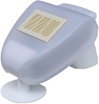 KNX Wetterstation Typ KNX-WTS-GPSStromversorgung und Kommunikation über KNX BUSSensoren für Wind, Regen, Dämmerung, Temperatur und HelligkeitVOC-Sensor Typ WS-VOC-HVAC-KNX 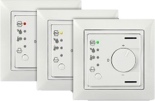 Stromversorgung und Kommunikation über KNX BUSTemperatursensoren, Raumthermostat, VOC-Sensor (Volatile Organik Compounds) Feuchtigkeitssensor und CO2-SensorRouter und KNX IP-SchnittstelleStromversorgung und Kommunikation über KNX BUS.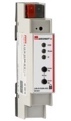 Router LK-IP/KNX-REG: Ermöglicht die Übertragung von Telegrammen zwischen verschiedenen KNX Segmenten über ein - LAN(IP)IP-Schnittstelle LAN-IF/KNX-REG: Anschluss eines PCs zur Adressierung über den LAN-Bus, Programmierung und Diagnose von KNX-Komponenten.	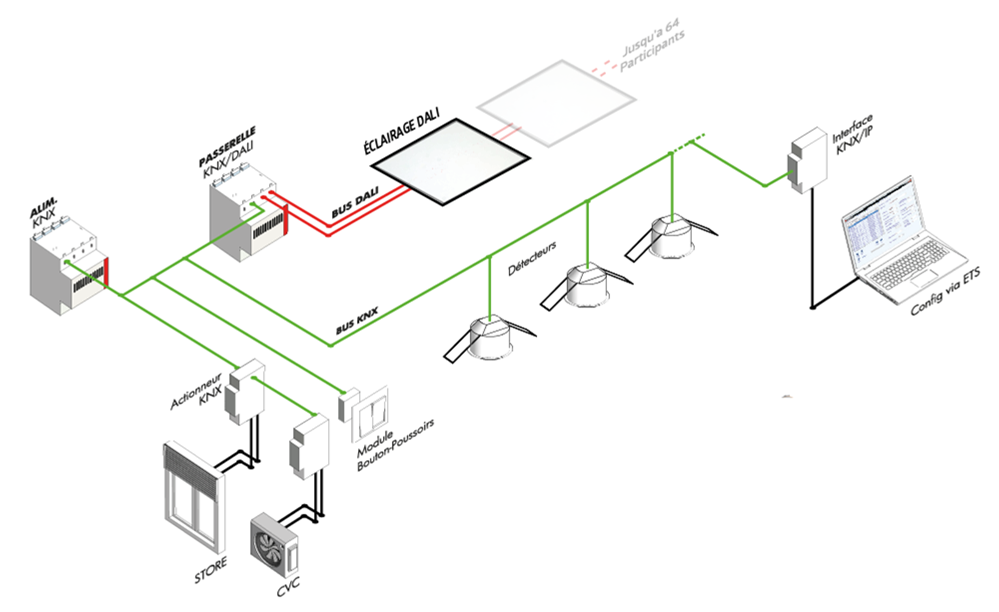 